StandardActivityHome ExtensionIII. Social and Emotional Development D. SENSE OF IDENTITY AND BELONGING 4. Develops sense of self-awareness and independence Benchmark d. Begins to identify self as part of a group (e.g., class or family)Prayer and Activity Chain - We will create a paper chain with a daily prayer or activity to do for each of the 40 Days of Lent, to help the children understand that Lent is the time to prepare for and remember the events leading up to “Easter” the death, resurrection, and ascension of Jesus.  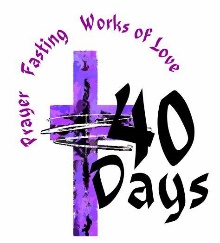 You can do a similar activity with your family doing a paper chain, pieces of paper folded in a jar or popsicle sticks, enough for 40 days. Write an activity or prayer on each one. Starting on Ash Wednesday, March 2 select one each day to complete for the 40 days (not including Sundays) leading up to Easter.II. Approaches to Learning C. CREATIVITY AND INVENTIVENESS 1. Approaches daily activities with creativityThe children are going to color blank people to represent themselves and add a cross to the forehead to learn about the meaning of Ash Wednesday. 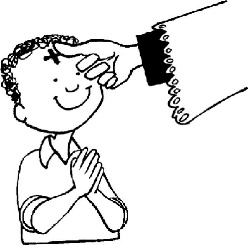 Please feel free to stop by with your family at the “Sacred Heart Catholic Church” next door to the school for Mass on Ash Wednesday, March 2, at 8am, 12noon and 7 pm. - VI. Scientific Inquiry C. PHYSICAL SCIENCE 1. Demonstrates knowledge related to physical science Benchmark a. Explores and investigates objects that require positioning and movement through play (e.g., gears, marble chutes, screws in a toy workbench) F. ENGINEERING AND TECHNOLOGY Benchmark b. Explores and identifies simple machines through play (e.g., ramps, gears, wheels, pulleys, and levers)During this unit the children will also be learning and exploring simple machines, including gears. We have added a “Spirograph” in the Art Center so the children can explore gears through art.Create your own spirograph with your child by placing lids with holes punched out into circular objects such as rolls of duct tape, on top of a piece of paper. Place a pencil, pen, or marker in one of the holes of the lid and start drawing, by keeping the lid close to the roll of duct tape. 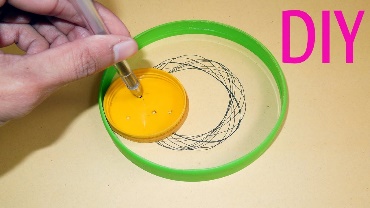 